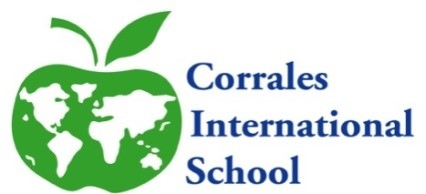 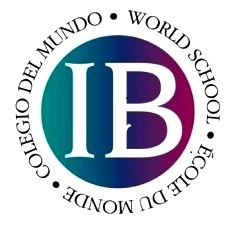 April 6, 2018CIS Community:We have a lot of great things going on at CIS!  Thank you to the CIS Health and Wellness committee for putting together a great Health Fair for our MYP students, right before Spring Break.  Also a big thanks to Mrs. Tiger for guiding her MYP students through the Relationshipology Program.  This is a program that helps students deal with anger, conflict, bullying, and peer relationships.  CIS FoundationOur next meeting is Thursday, April 12 at 3:30Please join us as we are seeking new board members. This is a great way to get involved in your child's education. Please consider attending to see what we do.We have 3 silent auction items that still need to be paid for and picked up please call LaJean to set up a time to pick up your basket 505-410-2315         Joe -  Perea's Gift Cert and Big white Bear         Juliet -  the Great Clips Basket         Krystal -  the stuffed slothThe car wash ticket sales are over. Thank you everyone who participated, we made a little over $1,000. CIS PTAIt’s that time of year again, our annual Jog-a-thon the biggest fundraiser of the year! Below is the pledge site that you can set up for your child/children to start collecting their pledges. The actual jog-a-thon will be held on Wednesday April 11 starting at 8:30am. I’ll be sending home a letter with details about prizes by Friday! Corrales International SchoolJog-A-ThonFundraising SystemFor our Jog-A-Thon this year, we’re using an awesome web based fundraising system that makes it much easier for you to request pledges from your family and friends, and for them to make secure credit card donations online. It’s fun, it’s easy, and people who use it typically raise twice as much as those who don’t!Remember, our Jog-A-Thon is April 11, so please register now to help our school raise as much as we can for field trips, after school clubs, and Teacher supplies: Go to http://pledgestar.com/cis Enter your name and email address, then click http://pledgestar.com/cis/a/familyinstructions.html Follow the instructions on-screen.When you finish, the system emails pledge requests to your family and friends, and allows them to make secure credit card donations online. You get notified each time a pledge is made, and you can track your pledge progress online. Call 1-888-598-7510 if you need help. Thank you,Naketta J Wiley, PTA PresidentCIS School Advisory CommitteeCome join us for our next meeting on April 10 at 5:00 pm in the library.  We will have a couple of CIS GovernanceCouncil members join us to listen to feedback about our school and administration.  If you can’t join us, please relay any comments to your class representative on the committee.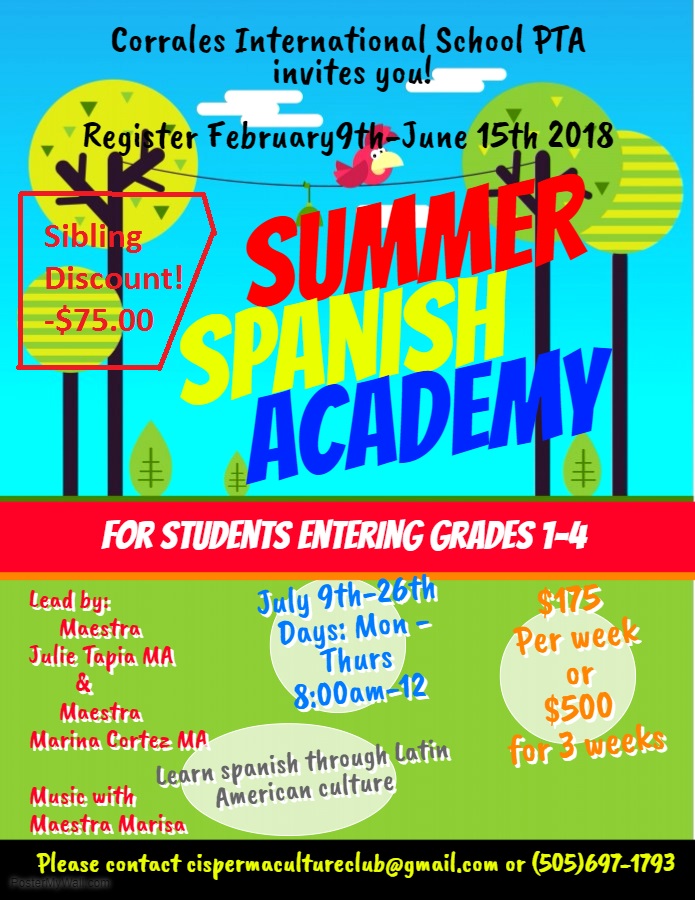 Corrales International School Newsletter